Skye Boat SongLyrics: Sir Harold Boulder Music: is an air collected by Anne Campbelle MacLeodFirst published 1884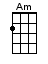 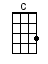 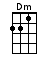 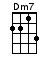 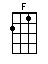 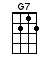 INTRO:  / 1 2 3 / 1 2 3 /[C] Speed bonnie [Am] boat like a [Dm7] bird on the [G7] wing[C] "Onward!" the [F] sailors [C] cry [C][C] Speed bonnie [Am] boat, like a [Dm7] bird on the [G7] wing[C] "Onward!" the [F] sailors [C] cry [G7][C] Carry the [Am] lad that’s [Dm7] born to be [G7] King[C] Over the [F] sea to [C] Skye [C][Am] Loud the winds howl [Dm] loud the waves roar[Am] Thunderclaps [F] rend the [Am] air [Am][Am] Baffled our foes [Dm] stand by the shore[Am] Follow they [F] will not [Am] dare [G7][C] Speed bonnie [Am] boat, like a [Dm7] bird on the [G7] wing[C] "Onward!" the [F] sailors [C] cry [G7][C] Carry the [Am] lad that’s [Dm7] born to be [G7] King[C] Over the [F] sea to [C] Skye [C][Am] Though the waves leap [Dm] soft shall ye sleep[Am] Ocean’s a [F] royal [Am] bed [Am][Am] Rocked in the deep [Dm] Flora will keep[Am] Watch by your [F] weary [Am] head [G7][C] Speed bonnie [Am] boat like a [Dm7] bird on the [G7] wing[C] "Onward!" the [F] sailors [C] cry [G7][C] Carry the [Am] lad that`s [Dm7] born to be [G7] King[C] Over the [F] sea to [C] Skye [C][Am] Many’s the lad [Dm] fought on that day[Am] Well the clay-[F]more could [Am] wield [Am][Am] When the night came [Dm] silently lay[Am] Dead on [F] Culloden’s [Am] field [G7][C] Speed bonnie [Am] boat like a [Dm7] bird on the [G7] wing[C] "Onward!" the [F] sailors [C] cry [G7][C] Carry the [Am] lad that’s [Dm7] born to be [G7] King[C] Over the [F] sea to [C] Skye [C][Am] Burned are our homes [Dm] exile and death[Am] Scatter the [F] loyal [Am] men [Am][Am] Yet e’er the sword [Dm] cool in the sheath[Am] Charlie will [F] come [Am] again [G7][C] Speed bonnie [Am] boat, like a [Dm7] bird on the [G7] wing[C] "Onward!" the [F] sailors [C] cry [G7][C] Carry the [Am] lad that’s [Dm7] born to be [G7] King[C] Over the [F] sea to [C] Skye [C][C] Carry the [Am] lad that’s [Dm7] born to be [G7] King[C] Over the [F] sea to [C] Skye www.bytownukulele.ca